Практическая работаЗадание № 1. Создание электронного ящикаПорядок выполнения задания:почтовый ящик          Войти в почтовый бокс, познакомиться с меню почтовой службы. 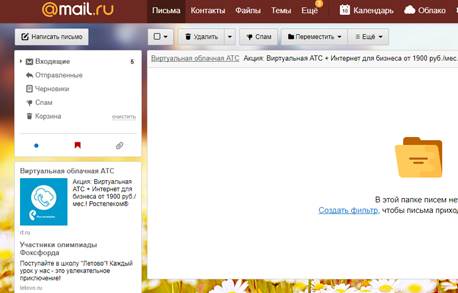 6.            Настройте ваш почтовый ящик. Для этого нажмите Настроить папки.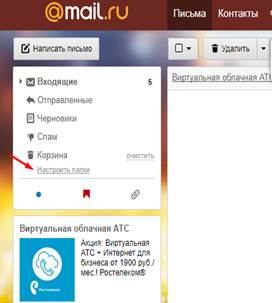 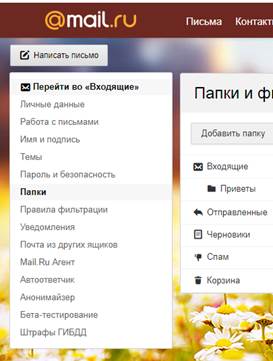 7.            Добавьте папки Важное, Друзья, Учёба.8.            Измените фон, выбрав Тему9.            При необходимости измените данные в разделе Личные данные10.         Измените порядок получения писем и уведомлений в разделе Работа с письмами11.        Добавьте Имя и подпись для отправляющих писем. Чтобы составить правильно подпись к письму12.        Добавьте Контакты (адрес электронной почты преподавателя), а так же адрес электронной почты соседа слева и справа).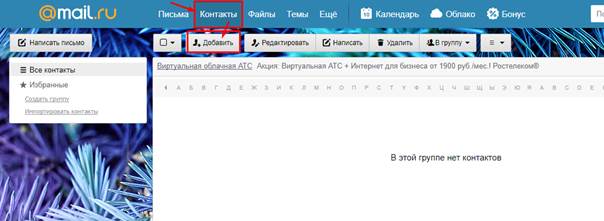 13. Зайдите во вкладку Календарь и ознакомьтесь с его содержанием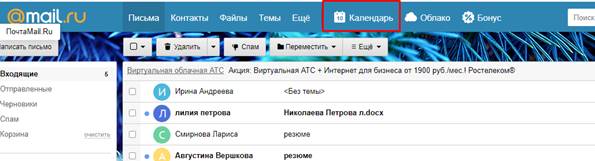 Задание № 2.Создание и отправление электронного письма с прикрепленными файламиПорядок выполнения задания:1.   Напишите письмо преподавателю на электронный адрес.с сообщением о том, что Вы поздравляете его с наступающим праздником: В окне своего почтового ящика вызовите команду Написать письмо. Введите адрес получателя электронного письма (адрес почтового ящика преподавателя) Заполните поле Тема, например: № Компьютера Поздравляем с Новым годом!!! Напишите текст письма: «Уважаемая, Ирина Анатольевна! _____________________ (фамилия, имя студента) поздравляет Вас с наступающим праздником!». Нажмите на флажки копия и укажите электронный адрес соседа справа, а где скрытая – электронный адрес соседа слева. Измените подпись (если нужно), стиль и добавьте открытку по соответствующей тематике отправляемого письма.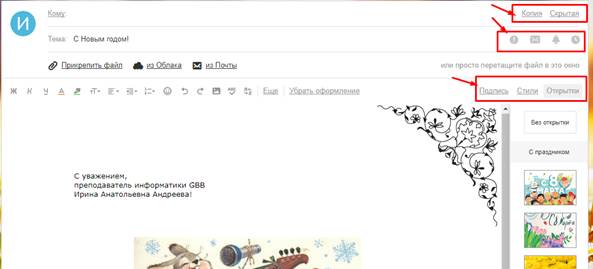  Укажите, что письмо важное и отметьте, что оно с уведомлением Установить флажок Сохранить копию письма в папке Отправленные. Отправьте письмо.Задание № 3.Проверка почты на наличие новых электронных писемПорядок выполнения задания:1.   Проверить папку Входящие на наличие новых писем.2.   Составить отчет о полученных 5 последних письмах (оформите таблицу в MS Word):4.   Полученный отредактированный документ MS Word отправьте на электронный адрес преподавателя с темой:  № Компьютера Отчёт.АвторТемаДатаРазмерАдминистрация Mail.RuДобро пожаловать на Mail.Ru25 Февр11Кб